			Narysuj - co pięknie pachnie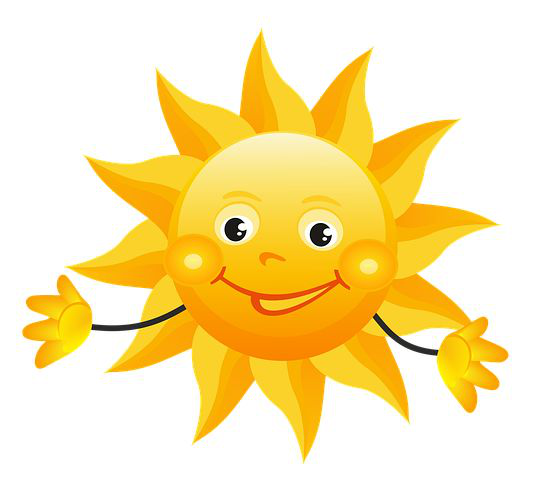 		Narysuj - co wydaje brzydki zapach.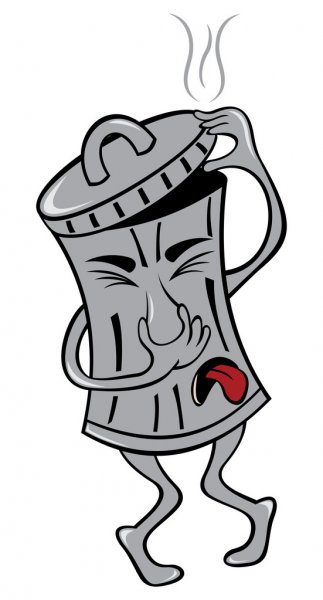 